LICENSE REQUIREMENTS FOR WATER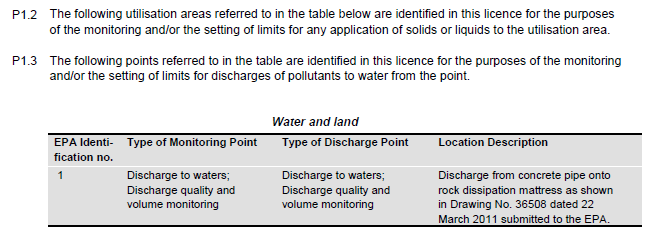 